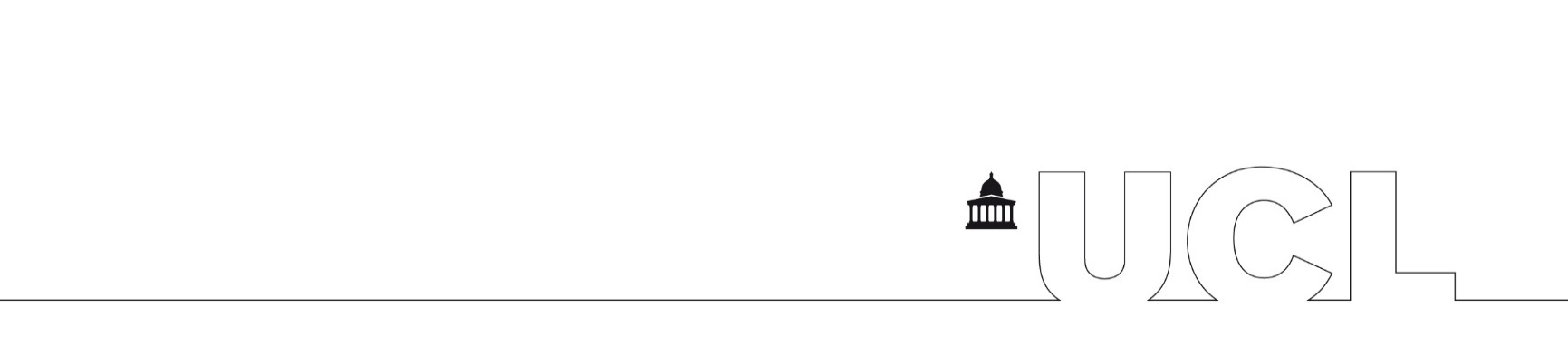 In order to process your request for an outgoing MTA/DTA, please: read the notes below fill in the formcreate a contract request via Worktribe and link it to the current project Worktribe (if applicable) https://www.ucl.ac.uk/research-innovation-services/research-services/training-and-support/worktribe-support/how-guides/creating-worktribe-contract upload the completed Outgoing MTA/DTA Form to the Documents tab of the contract request submit the contract requestnote the Worktribe Contract Request ID number for use in internal and external communication. Please note: MTAs/DTAs are legally binding contracts and as such, should be reviewed and where appropriate negotiated by our team and signed by an authorised signatory.MTAsDTAs may take several weeks to complete, especially if the other party is located abroad or the MTA/DTA is complex or involves multiple parties.Outgoing Material/Data Transfer AgreementsIn order for us to draft and arrange signature of the MTA/DTA as quickly as possible, please fill in the details below and sign the completed form.1. Contact Details2. Materials3. Research Project4. Intellectual Property5. Risks6. Other7. DeclarationBy submitting this form, I certify that the above information is, to the best of my knowledge and belief, complete and accurate. Name:Signature:Date:a.UCL Providing Academic/ResearcherName: Department: E-mail: b.RecipientName of the Recipient organisation:Address:Is the Recipient a non-profit organisation?                           Yes	NoName of the Recipient Scientist/Academic/Researcher:Name and email address of the relevant contact at Recipient organisation (along with their title/capacity):Materials name and type (e.g. protein/antibody, cell line, plasmid, gametes, embryo (outside the body), stem cells, human cells/tissue/organ, blood or blood components, genetically modified organisms/animals, chemicals etc.): Quantity of the Materials to be supplied:Approximate date of creation: Do the materials contain biological material (Human Tissue/Animal)?Yes	NoAre the Materials pathogenic?	Yes	NoWhere the material comprises or includes any data, will such data include any personal and/or pseudo anonymised data (such as name, address etc. of a person)?                   Yes	NoWhere this is a DTA will such data include any personal and/or pseudo anonymised data (such as name, address etc. of a person)?                   Yes	NoPlease provide a brief description of the Data being sent.How was the creation of the Materials/Data funded?Were the Materials/Data created using any third party material or IP?	Yes	NoIf yes, has permission been obtained allowing you to send the Materials/Data to other parties?Yes	NoWill the Recipient pay UCL for any cost associated with the transfer of the Materials (e.g., shipping, handling, preparation fee)?	Yes	NoIf so, may you please advise the amount to be paid?Will the Recipient pay an access fee/price for the Materials/Data in addition to the associated costs (above)?Yes	NoIf so, may you please advise the amount of the fee/price?Will any confidential information be supplied along with the Materials?                   Yes NoPlease provide the title (if known) and a brief summary of the research for which the Materials/Data shall be used:What is the term of the research project for which the Materials/Data will be supplied?Will the Materials/Data be used by Recipient in a clinical trial?	Yes NoIs this MTA part of a collaboration or research agreement with the Recipient? Yes No		If yes, please provide further details. Please upload a copy of the agreement to the Worktribe Contract Request.Has the Recipient requested the right to send the materials/data to another party?Yes NoIf so, please provide details:Are you aware of any other existing agreements relating to the Materials/Data (e.g. research contracts, collaboration agreements, consultancies, other MTAs/DTAs)?Yes No   If yes, please provide further details. Please upload these agreements to the Worktribe Contract Request.Likelihood of the research using the Materials/Data producing improvements/modifications to the Materials/Data:Expected   Not Expected                                                                 If answer to the above is ‘Expected’, is it important for UCL to ask for IP ownership in such improvements/modifications to the Materials/Data? Important   Not Important	Is there any likelihood of generating any improvements/results that are distinct or severable from the Materials/Data?Yes NoIf yes, do you think such improvements/results may have significant commercial application?Yes NoIs it important to ask the Recipient to grant UCL a licence in the results for UCL’s internal research and academic use?    	Important  Not ImportantIs there a heightened or particular risk of a third party claim arising out of the transfer of these Materials/Data (i.e. have you identified a specific risk/third party claim arsing as a result of Recipient’s use of the Materials- eg Data subject or a Funder or a Joint Owner, the Owner of the Materials/Data)?Yes NoIf yes, please provide details. 		Are there any other comments in relation to this agreement? Yes NoIf yes, please provide details.